WIC BREASTFEEDING CURRICULA AND TRAINING PROJECT DESIGNATED BREASTFEEDING EXPERT SURVEYThank you for completing the survey for the WIC Breastfeeding Curricula and Training project. This project is funded by the USDA Food and Nutrition Services (FNS) under a cooperative agreement with Every Mother, Inc. This survey is being conducted to collect information regarding the role of WIC Designated Breastfeeding Expert (DBE). State agencies and selected local agencies are being asked to complete this survey to provide the project team with an understanding of the qualifications, training and experience of individuals who are designated as DBE, as well as the role they play in providing breastfeeding support to WIC mothers. Your responses to the survey questions will be combined with responses from others to develop a summary that will be used to inform development of breastfeeding training resources. The survey does not ask you to provide your name or the name of your WIC agency. No respondent names will be identified in the survey summary or any reports prepared with the survey responses. Please complete the survey by [MM/DD/YY].Most questions include a “button” or a “box” to select a response. Some questions require numbers or text responses. The survey will take about 15 minutes to complete. In what region of the country do you work? Please use the map of USDA FNS regions to identify your region. [Select one]Western Region (WRO)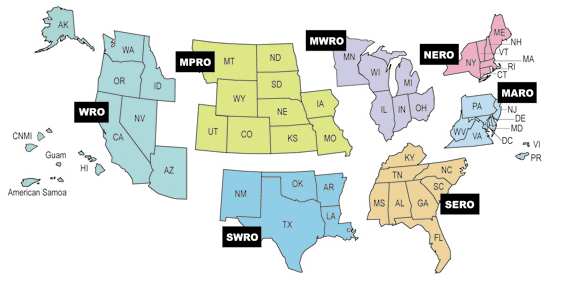 Mountain Plains Region (MPRO)Southwest Region (SWRO)Midwest Region (MWRO)Northeast Region (NERO)Mid-Atlantic Region (MARO)Southeast Region (SERO)Which best describes the type of WIC agency/program where you work? [Select one] Local WIC agency/clinic/program   Indian Tribal Organization or U.S. Territory WIC agency/program WIC State agency in a State or District of Columbia   Programming Note:  If response to question 2 is choice #1 (local WIC site/clinic/agency) or #2 (Indian Tribal Organization or U.S. Territory WIC agency), go to question 3. If response is choice #3 (WIC State agency/office in a State or District of Columbia), go to question 5.   Which most closely matches your primary role in the WIC Program? [Select one]  WIC Program Manager, Director, Supervisor  Nutritionist, Registered/Licensed Dietitian, WIC CPA or Certifier, Nutrition Assistant Breastfeeding Coordinator  Breastfeeding Peer Counseling Program Supervisor/Manager   Lactation Consultant, Educator, Counselor Breastfeeding Peer Counselor  Other (please describe): ______________________________________________What is the approximate number of pregnant and breastfeeding women your local agency/program serves each month?1-100 women101-250 women251-500 women501-750 women751-1,000 women1,001-2,000 women2,001 or more womenWhich of the following most closely matches your primary role in the WIC Program?   [Select one] State Director State Nutritionist, Nutrition Coordinator State Breastfeeding Coordinator  State Breastfeeding Peer Counseling Program Manager/Coordinator  State Breastfeeding Trainer  Other (please describe): _________________________________________________Pathway 1:Programming Note:  The following questions will appear for respondents that respond to question 2 that they work in a local WIC site/clinic/agency or an Indian Tribal Organization or US Territory WIC agency (response choices 1 and 2).    WIC DESIGNATED BREASTFEEDING EXPERT CHARACTERISTICS The 2013 WIC Nutrition Services Standards describe the WIC Designated Breastfeeding Expert as “an individual who is an expert with special experience or training in helping breastfeeding mothers and who provides breastfeeding expertise and care for more complex breastfeeding problems when WIC staff face situations outside their scope of practices.” How many WIC Designated Breastfeeding Experts (DBE) does your local agency/program currently have? ____  [Programming Note: Numeric entry-2 characters] Are you a WIC DBE?  Yes No For the next several questions, if you are a WIC DBE, provide the information about you. If you are not a DBE, provide information about your local agency/program’s DBE. If your local agency/program has more than one DBE, provide information about the person that has been a DBE for the longest time period. Number of years of experience assisting mothers with complex breastfeeding problems/needs (include years at WIC and in other settings): Less than 1 year 1–3 years 4-6 years 7 -10 years 11-15 years 16 or more years Number of years of experience working for WIC (include years in any role at any local agency/program): DBE is not a WIC employee Less than 1 year 1–3 years 4-6 years 7-10 years11-15 years 16 or more years Average hours per week performing WIC DBE duties:  1-10 hours11-20 hours21-30 hours 31 or more hours WIC DBE is supervised by:  WIC director/coordinator Site/clinic supervisor  Registered dietitian (RD) Breastfeeding coordinator Breastfeeding peer counselor program supervisor/manager  Nurse/nurse manager  Other (describe): ______________________________________________Other current WIC job roles or titles in addition to DBE (Select all that apply): No other WIC roles or titles  WIC director/coordinator Site/clinic supervisor  Registered dietitian (RD) Degreed nutritionist, not RD Competent Professional Authority  Trained nutrition paraprofessional (e.g., nutrition assistant, nutrition aide, diet tech) Nurse/nurse practitioner  Administrative/clerical/support staff Lactation consultant, educator, counselor  Breastfeeding coordinator Breastfeeding peer counselor program supervisor/manager  Breastfeeding peer counselor  Other (describe): _____________________________Credentials or certifications (Select all that apply): Registered Dietitian (RD) Licensed Dietitian/Nutritionist (LD/LN) Dietetic Technician, Registered (DTR) Registered Nurse (RN) Licensed Practical Nurse (LPN) International Board Certified Lactation Consultant (IBCLC) Certified Lactation Consultant (CLC) Certified Lactation Educator (CLE) Certified Lactation Specialist (CLS)  No credentials Other (describe): _______________________________________________________Breastfeeding training/continuing education completed over the past 3 years (Select all that apply):    Loving Support© Through Peer Counseling: A Journey Together – for WIC Managers.   Loving Support© Through Peer Counseling: A Journey Together – for Peer Counselors.   Using Loving Support© to Grow and Glow in WIC  CLC training CLE training  CLS training  IBCLC prep course  Breastfeeding continuing education  None  Other (describe): __________________________________________________WIC DESIGNATED BREASTFEEDING EXPERT ROLE At your local agency/program, how do WIC mothers who need help with breastfeeding get referred to the DBE? (Select all that apply.) WIC staff bring mothers who need help to the DBE while they are in the WIC clinic/office  Breastfeeding peer counselors refer women to the DBE for help outside their scope of practice WIC staff contact the DBE to follow-up with mothers who need help  WIC staff make an electronic referral to the DBE   WIC staff provide mothers who need help with the DBE contact information  The DBE sees all breastfeeding mothers when they enroll their babies  Other (describe): _____________________________________________What are the most common breastfeeding problems or concerns of the pregnant mothers the DBE works with? (Select up to 8.) Concerns about past breastfeeding experiences (e.g. baby wouldn’t latch, insufficient supply) Concerns about breastfeeding after returning to work or school Inverted nipples, breast surgery, breast anomalies or other breast conditions  Pregnant with multiples History of preterm birth(s)  Obesity  Hormonal conditions Health conditions or medications that may impact breastfeeding  Mother in treatment for drug or alcohol use  Mother is HIV positive Other (describe): ______________________________________________________What are the most common problems or concerns of breastfeeding mothers the DBE works with during the first month postpartum? (Select up to 8.) Problems with latching  Real or perceived low milk production  Sore or damaged nipples  Breast engorgement or plugged ducts Mastitis or abscess Thrush Infant reflux  Formula has been started or requested by mother  Physician recommends weaning or supplemental formula   Breastfeeding multiples   Breastfeeding when mother and infant separated  Concerns about infant’s weight gain  Jaundice  Preterm/near term infant  Cleft lip/palate or tongue tie  Infant illness or health conditions that may impact breastfeeding  Mother’s health conditions or medications that may impact breastfeeding  Dietary concerns/restrictions while breastfeeding  Mother in treatment for drug or alcohol use  Other (describe):____________________________________________________What are the most common problems or concerns of breastfeeding mothers the DBE works with after the first month postpartum?  (Select up to 8.) Problems with latching Real or perceived low milk production  Sore or damaged nipples  Breast engorgement or plugged ducts  Mastitis or abscess Thrush Infant reflux  Formula has been started or requested by mother  Physician recommends weaning or supplemental formula   Breastfeeding multiples  Breastfeeding when mother and infant are separated  Concerns about infant’s weight gain  Baby refusing/not interested in breastfeeding Preterm/near term infant  Cleft lip/palate or tongue tie  Infant illness health conditions that may impact breastfeeding  Mother’s health conditions or medications that may impact breastfeeding Dietary concerns/restrictions while breastfeeding  Continuing breastfeeding when returning to work or school Breastfeeding when pregnant  Mother in treatment for drug or alcohol use  Formula has been started or requested  Other (describe):_____________________________________________ In a single visit/encounter, approximately how much time does the DBE spend helping a mother with breastfeeding problems or concerns?  Please select the estimated time for each category.  Which of these does the DBE do when working with breastfeeding mothers? (Select all that apply).  Assist mothers with positioning the baby (touches the baby) Assist mothers with latching the baby (touches the breast and/or baby)  Conduct breastfeeding assessment  Examine mother’s breast Provide information about galactagogues  Conduct clinical pre/post weights of baby  Prescribe WIC food packages Provide mothers with breast pumps and instructions for milk expression and storage  Provide mothers with breastfeeding aids (e.g. nipple shields, nutrition aid)  Make hospital visits Make home visits  Conduct electronic consults  None of these Where does the DBE refer breastfeeding mothers for additional support or assistance? (Select all that apply?) Mother or baby’s healthcare provider IBCLC or other lactation expert  Medical specialists (e.g. pediatric ENT, Otolaryngologist, cranio-sacral therapist, etc.)  Registered dietitian  Breastfeeding support groups  None of these  Other (describe): __________________________________________What other breastfeeding support activities are part of the DBE role? (Select all that apply.)  Training/mentoring of peer counselors or other WIC staff  Training for non-WIC staff, e.g. other clinic staff, healthcare providers, hospital staff   Collaboration with healthcare providers and hospitals  Participation on breastfeeding coalition or task force  None of these  Other (describe): _________________________________________WIC DESIGNATED BREASTFEEDING EXPERT SKILLS, TRAINING NEEDS, EXPERIENCES What are the most important skills or qualities for selecting a DBE?  (Select up to 6.)  Experience working with breastfeeding mothers and infants  Understanding the barriers and challenges low-income mothers face  Personal experience with breastfeeding  Credentialed as an IBCLC Clinical training in assisting mothers with breastfeeding problems  Experience as a WIC Competent Professional Authority  Understanding of the culture of WIC participants (cultural awareness/competence) Excellent communication/counseling skills Understanding of the community environment and breastfeeding resources   Passion for helping women achieve their breastfeeding goal  Other (describe): ____________________________________________What types of training are most important for a DBE? (Select up to 6.) Clinical breastfeeding training How to work with WIC/low-income mothers  Cultural awareness/competence Breastfeeding scope of practice for DBE and other WIC staff  Building community partnerships/strengthening community support for breastfeeding mothers   Communication and counseling skills  Motivational interviewing  How to work with hospitals and healthcare providers  Other (describe): __________________________________What are the greatest benefits of having a DBE in your local agency/program? (Select up to 4.) Mothers receive timely and appropriate assistance with breastfeeding problems Peer counselors and WIC staff value having a resource for mothers with problems DBE strengthens overall breastfeeding support in the local agency/program  Greater collaboration with community breastfeeding partners  Improved communication and relationships with hospitals and healthcare providers  Improved breastfeeding rates (e.g. exclusivity, duration)  Other (describe): ______________________________________________What are the biggest challenges for the DBE(s) in your local agency/program? (Select up to 6.) DBE has multiple job roles; not enough time dedicated to breastfeeding support Insufficient time or funds for breastfeeding training/continuing education Lack of individuals with the expertise to be a DBE DBE time with breastfeeding mothers is too short or not frequent enough  Compensation is not adequate for the DBE job requirements or qualifications Lack of time to work with others in the community  DBE serves a large geographic area  Too few DBE for the WIC caseload  Issues with referral process  DBE unable to make hospital or home visits with mothers  Lack of understanding or support for the DBE role from administers/managers  Other (describe): __________________________________________What “best practices” or suggestions do you have for making the role of DBE most beneficial or for overcoming challenges associated with the DBE role? Programming Note: Unlimited text field.Pathway 2:Programming Note:  The following questions will appear for respondents that respond to question 2 that they work in a WIC State agency in a state or the District of Columbia (response choice 3). WIC DESIGNATED BREASTFEEDING EXPERT QUALIFICATIONS AND SCOPE OF PRACTICE The WIC Nutrition Services Standards describe the WIC Designated Breastfeeding Expert as “an individual who is an expert with special experience or training in helping breastfeeding mothers and who provides breastfeeding expertise and care for more complex breastfeeding problems when WIC staff face situations outside their scope of practices. Individuals with this designation can be WIC staff including Breastfeeding Coordinators, Peer Counselor Coordinators, IBCLCs, Certified Lactation Counselors, Certified Lactation Educators, nutritionists or nurses or community health care providers such as physicians or nurses.”  Has your State agency developed guidelines or requirements for WIC Designated Breastfeeding Expert (DBE) qualifications? Yes NoProgramming Note: If response is “no”, skip to question 30.Which of the following are included in the guidelines or requirements for DBE qualifications? (Select all that apply.)Breastfeeding credential or certification Formal education or degree  Completion of specific breastfeeding training courses and/or hours of training Requirements for breastfeeding continuing education  Other training or experience, e.g. clinical training, cultural competence Experience working with women with complex breastfeeding problems/needs   Experience working in WIC in a specific role (e.g. CPA) and/or number of years  Personal breastfeeding experience Other personal characteristics  OtherProgramming Note: for each response selected for question 29, display a box for text entry and instruction “Please describe” (see example below).  Unlimited text field. What, if any, State agency review or notification is required for individuals selected to be local agency/program DBEs? (Select all that apply.) DBE candidate’s qualifications are reviewed by State agency with approval/denial  State agency is notified of name and qualifications of DBE when they are selected  DBE information is in local nutrition education plan or other documents provided to State agency  State agency includes review of DBE qualifications as part of management evaluations No review or notification required Other (describe): _______________________________________________________Has your State agency developed guidelines or requirements for the DBE scope of practice?  Yes NoProgramming Note: If response is “no”, skip to question 33.What is included in the DBE scope of practices? (Select all that apply.) Breastfeeding problems, issues, needs to be addressed by DBE Breastfeeding problems, issues, needs to be referred to a healthcare provider or other resource  Guidelines for physical contact, e.g. touching baby or breast Authority/parameters for prescribing/changing WIC food package prescriptions Authority/parameters for issuing breast pumps or breastfeeding aids  Guidelines for providing mothers with support in hospitals, home or other locations Guidelines for working with healthcare providers, hospitals, community partners  OtherProgramming Note: for each response selected for question 32, display a box for text entry and instruction “Please describe”.  Unlimited text field.Has your State agency developed local agency/program guidelines or requirements for the number of DBEs or ratio of DBEs to participants?  Yes No33a: Programming Note:  If response is “yes”, display a box for text entry with instruction “Please describe”.  Unlimited text field. WIC DESIGNATED BREASTFEEDING EXPERTS IN LOCAL AGENCIES/PROGRAMSWhat percentage of local agencies/programs have a DBE?  Less than 25% 25-50% 51-75% Greater than 75%, but less than 100% 100%What, if any, other WIC roles or job titles are most common for individuals who are DBEs? (Select all that apply.) WIC director/coordinator Site/clinic supervisor  Registered dietitian (RD) Degreed nutritionist, not RD Competent Professional Authority  Trained nutrition paraprofessional (e.g., nutrition assistant, nutrition aide, diet tech) Nurse/nurse practitioner  Administrative/clerical/support staff Lactation consultant, educator, counselor  Breastfeeding coordinator Breastfeeding peer counselor program manager  Breastfeeding peer counselor  No other WIC roles  Other (describe): _____________________________Does your State agency have guidelines or protocols for WIC staff referral of mothers to the DBE? Yes No36a: Programming Note: If response is “yes”, display a box for text entry with instruction “Please describe”.  Unlimited text field.  What approaches are used most often by WIC staff in your local agencies/programs to refer mothers to the DBE? (Select all that apply.) WIC staff bring mothers who need help to the DBE while they are in the WIC clinic/office  Breastfeeding peer counselors refer women to the DBE for help outside their scope of practice WIC staff contact the DBE to follow-up with mothers who need help  WIC staff provide mothers who need help with the DBE contact information  WIC staff make an electronic referral to the DBE   The DBE sees all breastfeeding mothers when they enroll their babies  Other (describe): _____________________________________________What, if any, other breastfeeding support activities are most often part of the local agency/program DBE role? (Select all that apply.)  Training/mentoring of peer counselors or other WIC staff  Training for non-WIC staff, e.g. other clinic staff, healthcare providers, hospital staff   Collaboration with healthcare providers and hospitals  Participation on breastfeeding coalition or task force  None of these Don’t know/not sure  Other (describe):__________________________________________________What types of training or topics are most important for DBEs in your local agencies/programs? (Select up to 6.) Clinical breastfeeding training How to work with WIC/low-income mothers  Cultural awareness/competence Breastfeeding scope of practice for DBE and other WIC staff  Building community partnerships/strengthening community support for breastfeeding mothers   Communication and counseling skills  Motivational interviewing  How to work with hospitals and healthcare providers  Other (describe): __________________________________What are the greatest benefits of having a DBE in local agencies/programs? (Select up to 4.) Mothers receive timely and appropriate assistance with breastfeeding problems Peer counselors and WIC staff have an essential resource for mothers with problems DBE strengthens overall breastfeeding support in the local agency/program  Greater collaboration with community breastfeeding partners  Improved communication and relationships with hospitals and healthcare providers  Improved breastfeeding rates (e.g. exclusivity, duration)  Other (describe): ______________________________________________What are the biggest challenges for DBEs in your local agencies/programs? (Select up to 4.) DBEs have multiple job roles; not enough time dedicated to breastfeeding support Insufficient time or funds for breastfeeding training/continuing education Lack of individuals with the expertise to be a DBE DBE time with breastfeeding mothers is too short or not frequent enough Compensation is not adequate for the DBE job requirements or qualifications Lack of time to work with others in the community  DBE serves a large geographic area Too few DBEs for the local agency/program WIC caseload  Issues with referral process  DBEs unable to do hospital or home visits with mothers  Lack of understanding or support for the DBE role from administers/managers Other (describe): __________________________________________What “best practices” or suggestions do you have for making the role of DBE most beneficial or for overcoming challenges associated with the DBE role? Programming Note: Unlimited text field. Programming Note: Display after survey is submitted. Your responses have been submitted. Thank you for taking the time to complete this survey!WIC Breastfeeding Curricula and Training Project Survey Help DeskIf you have any problems completing the survey, please contact:[Toll-free phone number]WIC-Training-Feedback@altarum.org 1–10
Min11–20 Min21–30
Min31–45
Min46–60
MinMore than 60 MinDon’t KnowPregnant WomanBreastfeeding Woman, during first month postpartumBreastfeeding Woman, after first month postpartum